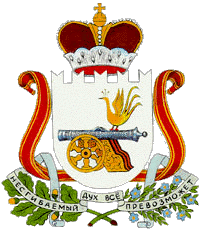   АДМИНИСТРАЦИЯ МУНИЦИПАЛЬНОГО   ОБРАЗОВАНИЯ«ХИСЛАВИЧСКИЙ   РАЙОН» СМОЛЕНСКОЙ  ОБЛАСТИП О С Т А Н О В Л Е Н И Еот 28 февраля  2019 года №   74О регистрации устава территориального общественного самоуправления № 1         В соответствии с Федеральным законом от 6 октября 2003 года  №131 - ФЗ «Об общих принципах организации местного самоуправления в Российской Федерации», Уставом Хиславичского городского поселения Хиславичского района Смоленской области, Уставом муниципального образования «Хиславичский район» Смоленской области, Положением  «О порядке организации и осуществления территориального общественного самоуправления, условий и порядка выделения необходимых средств из местного бюджета в Хиславичском городском поселении Хиславичского района Смоленской области», утвержденным решением Совета депутатов  Хиславичского городского поселения Хиславичского района Смоленской области от 25 июня 2018года №125, Положением «О порядке регистрации Устава территориального общественного самоуправления и ведении реестра общественного самоуправления в Хиславичском городском поселении Хиславичского района Смоленской области», утвержденным решением Совета депутатов Хиславичского городского поселения Хиславичского района Смоленской области от 25 июня 2018 года №126, рассмотрев обращение от 26 февраля  2019 года  председателя территориального общественного самоуправления Г.Л. Клименок о регистрации Устава территориально общественного самоуправления № 1Администрация муниципального образования «Хиславичский район» Смоленской области   п о с т а н о в л я е т:Зарегистрировать прилагаемый Устав территориального общественного самоуправления  № 1,  принятый собранием жителей улицы Молодежная п.Хиславичи 20 февраля 2019 года.Внести сведения о регистрации Устава территориального общественного самоуправления № 1 в реестр территориального общественного самоуправления Хиславичского городского поселения Хиславичского района   Смоленской области  под № 1.Настоящее постановление, подлежит обнародованию путем размещения на официальном сайте Администрации муниципального образования «Хиславичский район»  Смоленской области в сети «Интернет».Глава муниципального образования «Хиславичский район»                                       Смоленской области                                                                                    П.П. Шахнов   Отп. 1 экз. – в делоИсп. Т.В. Ущеко«_____» ____________ 2019 г.